BELLE RIVER DISTRICT MINOR HOCKEY 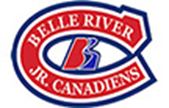 2015-2016 JUVENILE DIVISION HOCKEYWhere does the 18-20 year old play hockey in Belle River?  WE are excited about a new era, a new facility, new travel and house league opportunities for juvenile aged hockey players to play locally for next season. WE need your support and registration by this July 31, 2015.   At our deadline, we need a minimum number of juvenile aged registrations to determine if a separate Juvenile HL Division is viable.  If you want to play hockey against players your own age, don’t wait until after July 31st.  REGISTRATION:	$ 600 paid in full by credit card or cash option by July 31, 2015.  Your registration will allow you to try out for our full-contact Juvenile travel entry playing in the Shamrock League and/or register for our non-body checking House League.  Juvenile House League Division will be eligible to birth years 1996 and 1997.  Overage Juvenile players, birth year 1995 are only eligible to try out for our new travel entry.Players from outside BRDMHA are welcome to register for both our travel entry and/or HL.In the event your school or job circumstances change by September, you can de-register prior to the season for a full registration refund.	WHERE:   		All HL games will be played at the new Atlas Tube Center in Belle River.GAMES:	A registration with BRDMHA provides up to 48 hours of practice/game ice for players registered in our House League.  We will provide a regular/playoff season starting after our travel entry tryouts in late September concluding on our BRDMHA Day of Champions held on the last Saturday of March.GAME TIMES:	It is our goal to provide a consistent game schedule so that our Juvenile HL players can attend.   Consideration will be made to minimize league activities during College/University breaks and exam periods.CERTIFICATION:	BRDMHA Juvenile HL teams will be rostered with the OMHA.  We will need coaching volunteers that will be able to meet/obtain OMHA certification standards.  Teams within our league will have the opportunity to enter an OMHA sanctioned Juvenile non-body checking HL tournament next season.   If you have any questions, contact us through the BRDMHA website:   John Marchand (Registration)   Jerry Lee (House League)